УПРАВЛЕНИЕ ОБРАЗОВАНИЯ АДМИНИСТРАЦИИ СПАССКОГО МУНИЦИПАЛЬНОГО РАЙОНА ПРИМОРСКОГО КРАЯ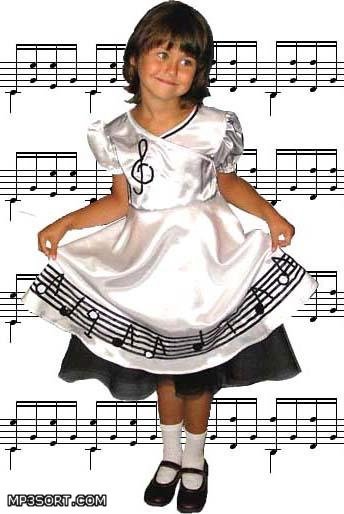 Муниципальное бюджетное общеобразовательное учреждение«Средняя общеобразовательная школа №9 с.ХвалынкаСпасского района Приморского края«УТВЕРЖДАЮ»Директор МБОУ «СОШ№9» с.Хвалынка_________М.Н.Потягайло«___»________2021г.«Юнармеец»Дополнительная общеразвивающая программа  социально педагогической направленностиВозраст детей: 11-17летСрок реализации программы:  4годаСоставитель программы:
Рой Роман НиколаевичУчитель истории и обществознанияс.Хвалынка2021годРАЗДЕЛ 1. КОМПЛЕКС ОСНОВНЫХ ХАРАКТЕРИСТИК ПРОГРАММЫПояснительная запискаПатриотическое воспитание, являясь основополагающей и неотъемлемой        частью общего воспитательного процесса, представляет собой систему совместной  целенаправленной деятельности органов государственной власти, образовательных    учреждений, спортивных и общественных организаций по формированию у  подрастающего поколения высокого патриотического сознания, чувства верности  своему  Отечеству, готовности к выполнению гражданского долга и конституционных обязанностей по защите  интересов  Родины  и  рассматривается  как  самая  главная    составляющая в воспитании и формировании  личности человека.  Дополнительная общеобразовательная общеразвивающая программа социально-педагогической направленности «Юнармеец» разработана на основании следующих нормативно-правовых  документов:- Федерального закона «Об образовании в Российской Федерации» № 273-ФЗ от 29.12.2012 г.;- Концепции развития дополнительного образования детей (распоряжение Правительства РФ от 4 октября 2014 г. № 1726-р);- Приказа Минпросвещения России от 09.11.2018 г. № 196 «Об утверждении Порядка организации и осуществления образовательной деятельности по дополнительным общеобразовательным программам»;- Методическим рекомендациями по проектированию дополнительных общеобразовательных общеразвивающих программ (Минобрнауки России от 18 ноября 2019 г. № 09-3242);- Постановление Главного государственного санитарного врача РФ от 04.07.2014  № 41 «Санитарно-эпидемиологические требования к устройству, содержанию и организации режима работы образовательных организаций дополнительного образования детей»; Актуальность программы обусловлена рядом факторов:- нацеленностью на развитие чувства патриотизма;- целевой ориентацией на подготовку обучающихся к службе в ВС РФ;- формированием здорового образа жизни;- необходимостью развития духовно-нравственных ценностей учащихся. Программа разработана с учетом задач поставленных в «Государственной программе патриотического воспитания граждан Российской Федерации в 2016-2020гг.», Национальной доктрине образования в Российской Федерации о воспитании гражданина: «Система образования призвана обеспечить... воспитание патриотов России, граждан правового, демократического, социального государства, уважающих права и свободу личности и обладающих высокой нравственностью...» и нормативных документов Всероссийского детско-юношеского военно-патриотическое общественное движение «Юнармия».Содержание программы направлено также на формирование физической культуры обучающихся как части общей культуры, базирующейся на системе нравственных ценностей, определенных в Концепции духовно-нравственного развития и воспитания личности гражданина России.Программа ориентирована на социальный заказ обучающихся и родителей к подготовке будущих защитников Отечества, у детей формируются личностные качества, знания, умения и навыки необходимые на службе в Вооруженных Силах Российской Федерации, способствует личностному развитию подростка, укреплению его физического здоровья, профессиональному самоопределению детей, их адаптации к жизни в обществе.Дополнительная общеобразовательная общеразвивающая программа социально – педагогической направленности Программа разработана для разновозрастного детского объединения. По уровню освоения - общеразвивающая,  базового уровня. Отличительные особенности: в настоящее время, в связи с первоначальным этапом становления юнармейского движения, подобных дополнительных общеобразовательных общеразвивающих программ фактически не существует, поэтому данная программа в этом аспекте является уникальной.Помимо этого, программа построена  по технологии  дифференцированного обучения в вопросах  организации  образовательной  деятельности  и  отслеживании результатов  реализации  программы,    разработанной  по  3  уровням  сложности, учитывая  состояние  здоровья  и  половозрастные  особенности  учащихся.  Это  позволяет учитывать индивидуальный темп развития и особенности восприятия детей, расширять поле их возможностей.  
Программа может быть дополнена различными видами мероприятий и дисциплин согласно возрастным особенностям юнармейцев. Основной формой организации образовательного процесса являются теоретические и практические занятия, комплексные тренировки, стрельбы и тактические учения.  Основными методами здесь выступают показ и упражнение (тренировкаПедагогическая целесообразность. Программа  предусматривает  сочетание  тренировочных  занятий,  различных соревновательных и  познавательных  мероприятий,  в  содержание  которых включаются  упражнения  из  разных  видов  спорта  и  знания  из  различных  областей наук. Тренировочные занятия проводятся в соответствии с календарно-тематическим планом Особое место отведено циклу мероприятий, посвященных  формированию  у  подростков  основы  для  их  подготовки  к  достойному служению Отечеству на гражданском или военном поприще, выработки потребности у ребенка в здоровом образе жизни. Содержание программы направлено на  развитие  личности  подростка  и  включение  его  в  разнообразие человеческих отношений и межличностное общение со сверстниками.  Погружая  ребенка  в  атмосферу  юнармейского движения,  мы  даем  ему возможность открыть в себе положительные качества личности, попробовать себя в роли  военнослужащего,  ощутить  дух  коллективизма,  взаимопомощи,  чувство социальной ответственности; осознать себя личностью, повысить самооценку за счет приобретения новых знаний, умений, навыков и профессиональных компетенций. Программа базируется на следующих принципах:  
-  принцип  гуманитаризации  (формирование  нравственности  и духовности  на  основе  общекультурных  и  национальных  патриотических традиций);  -  принцип  гуманизации  (обеспечение  приоритета  общечеловеческих ценностей, личностного и индивидуального подхода);  -  принцип  демократизации  (реализация  педагогики  сотрудничества, самоорганизации и самоопределение в выборе вариантов обучения);  -  принцип  развивающего  военно-патриотического  воспитания (целеполагание,  планирование,  реализация,  рефлексия,  постановка  новых целей);  -  принцип  осознания  (осознание  своего  места  и  психического состояния,  возникающего  из  особенностей  профессиональной  и  военной подготовки);  -  принцип  соблюдения  армейской  субординации;  -  принцип экологического  подхода  к  воспитанию  (целостное  видение  мира,  видение себя  и  своей  человеческой  функции  во  взаимоотношении  с  обществом, государством, армией);  - принцип добровольности (добровольное зачисление в объединение); - принцип взаимоуважения. Адресат программы. Данная программа предназначена для подростков 11 - 17 лет.    В этом возрасте учащийся ощущает свою принадлежность и причастность к определенной социальной группе. Он уже не просто подражает в поведении старшим, а анализирует и оценивает историю, традиции, существующую систему ценностей и мораль того общества, которое его воспитывает. Эта сложная работа вызывает у ребенка яркий эмоциональный отклик. В этот период ярко проявляются нравственные, интеллектуальные и патриотические чувства. В этот период следует учитывать, что именно в подростковом возрасте возникают глубокие, действенные, устойчивые интересы, развивается самостоятельность, исполнительность и дисциплинированность. Также в этом возрасте происходят существенные сдвиги в мыслительной деятельности: увеличивается объем внимания, памяти, происходит развитие наблюдательности. Они отличаются неустойчивостью в психоэмоциональном состоянии, неуравновешенностью характера, поэтому предметом заботы педагога является воспитание волевых качеств личности. Индивидуальный подход предполагает учет особенностей возраста, типа нервной деятельности, темперамента, характера. В работе с каждым участником программы педагогу следует найти ту психологическую установку в их обучении, которая дает им возможность преодолевать им противоречия своего характера, различные трудности на их жизненном пути. Набор обучающихся без предварительной подготовки на добровольной основе.  Наполняемость учебной группы    10 – 15 человек. Условия зачисления в группы второго  и последующих годов обучения. По форме организации образовательного процесса программа является очной и предполагает срок реализации  4 года по 68 часов в год (1 раз в неделю по 2 часа. Всего количество часов  за 4 года– 272 часаЦель и задачи программыЦель программы:  создание условий для военно-патриотического и нравственного воспитания подрастающего поколения, объединение подростков в единую неполитическую общественную организацию, пропагандирующую патриотизм и здоровый образ жизни, воспитание патриотов своего Отечества.Задачи:Образовательные:- способствовать получению новых знаний по начальной военной подготовке, военной истории Отечества, физической и специальной подготовке;- знакомить подростков с движением «Юнармия», уставом, структурой, гимном, символикой и др.;
Развивающие:
- способствовать укреплению физического и психического здоровья подростков;
- развивать интерес к воинским специальностям;- формировать такие свойства личности как самостоятельность, аккуратность, трудолюбие;
развить навыки самостоятельного изучения материала и оценки результатов своей деятельности.
Воспитательные:
- воспитывать чувство гордости и глубокого уважения к государственным символам и Законам РФ;- формировать чувство ответственности;- заложить основы коллективных взаимоотношений, личностного общения и совместной деятельности в объединении;- способствовать пропаганде здорового и безопасного образа жизни;
- способствовать воспитанию патриотизма, активной гражданской позиции.Содержание программыУчебный планУчебно – тематический план(1 год обучения, 68 часов)Цель: пробуждение интереса к занятиям и формирование коллектива единомышленников. Содержание учебного плана1. Вводное занятие.  Теория:  Знакомство  с  членами  детского объединения  «Юнармеец». Инструктаж по технике безопасности.  Практика:  Первичное  тестирование  по  определению  уровня подготовки обучающихся.Формы контроля:  тест2. Военная история России  2.1Теория:  Вооруженные  Силы  Российской  Федерации.  Защита Отечества-конституционный долг и обязанность гражданина Российской Федерации2.2 Теория. История Вооруженных Сил.  История Вооруженных сил России..   Воинские  звания. Великие русские полководцы. Ратные страницы истории родного края. Земляки в годы Великой отечественной войны 1941-1945 годов. 2.3 Теория. Структура Вооруженных сил и основные задачи. Порядок прохождения военной службы. Закона  «О  воинской обязанности  и  военной  службе».    2.4 Теория. История юнармейского движения. Детские  о  молодёжные  движения  в  Российской  империи. Детские  и  молодёжные  движения  в  СССР:  пионерская  организация, ВЛКСМ. Детские о молодёжные движения современной России. Российское Движение Школьников. Формы контроля:  тест, викторина, опрос, реферат 3.  Государственные  символы  РФ  3.1Теория: Государственный флаг- официальный государственный символ Российской Федерации. Правовое положение и правила использования флага России  определяет  Федеральный  конституционный  закон. Государственный Гимн Российской Федерации.  Символика Спасского  района и Приморского края.История Юнармии. Генезис  символа.  Фирменные  цвета  движения.  Знаки  и  флаг юнармии. Юнармейские звания и погоны. Юнармейская форма одежды. Устав ВВПОД «Юнармия».  Цели  и  задачи  движения.  Структура    движения.  Права  и обязанности  участников  Движения.  Всероссийский  юнармейский  слёт. Клятва юнармейца..3.2Теория: Воинские звания, сухопутные и морские. Воинские ритуалы.3.3Теория: Приведение к военной присяге. Парады. Боевые Знамена.  Формы контроля:  контрольная работа, наблюдение, тест, беседа4. Физическая подготовка.  4.1Теория: Физическая  подготовка  и  её  значение  для  укрепления  здоровья. Значение физической подготовки для прохождения воинской службы. Меры  обеспечения  безопасности  при  проведении  занятий  по физической подготовке.Практика: 1 комплекс  утренней гигиенической гимнастики. Общеразвивающие упражнения. 1  комплекс  вольных упражнений..  Ускоренное передвижение.  Обучение технике бега на средние и длинные дистанции. 4.2 Практика. 1 комплекс  утренней гигиенической гимнастики. Общеразвивающие упражнения. 1  комплекс  вольных упражнений4.3. Практика Ускоренное передвижение.  Обучение технике  бега  на  короткие  дистанции.4.4.Практика Силовая подготовка. Комплекс силовых упражнений Упражнения  на  растяжку и гибкость. Упражнения  на перекладине.4.5 Практика Техника рукопашного боя. Дыхание. Основные стойки. Падение и перекаты. Техника защиты.4.6 ПрактикаФормы контроля:  сдача нормативов, опрос, показ приёмов.5. Огневая подготовка.  5.1 Теория: Виды огнестрельного боевого оружия. Классификация огнестрельного оружия. Боеприпасы. Устройство и работа АК-74. Меры безопасности при неполной разборке и сборке АК-74. Неполная сборка и разборка автомата Калашникова (АК-74).  Практика:  Тренировка  по  неполной  сборке  и  разборке  автомата. Неполная сборка и разборка автомата на время.  Практическое выполнение упражнения с АК – 74. 5.2 Практика Тренировка  по  неполной  сборке  и  разборке  автомата. Неполная сборка и разборка автомата на время.  Практическое выполнение упражнения с АК – 74. 5.3 Теория Пневматическая  винтовка.  Правила  удержания  и  прицеливания винтовки. Правила нахождения на огневом рубеже. Правила стрельбы из положений  лежа  и  сидя.  Практика. Выполнение упражнения из разных положений. Практическое занятие в тире.  Отработка стрельбы из положений лежа и стоя.  Формы контроля: тест, контрольное задание, выполнение норматива6. Строевая подготовка 6.1 Теория: Основы строевой подготовки.  Команды строевой подготовки и правила их выполнения.. Команды:  «равняйсь»,  «смирно»,  «равнение  на середину» в строю..Практика:  Отработка  строевой  подготовки  подразделения.  Команды: «равняйсь», «смирно», «равнение на середину» в строю.  Отработка  строевой  подготовки  знаменной  группы.  Разучивание строевой песни.  Подача  и  выполнение  команд  в  строю. Команды: «равняйсь», «смирно», «равнение на середину», «влево», «вправо» при передвижении строя.   Движение шагом. Движение бегом.  . 6.2 Теория  Строй и управление им. Понятия: строй, шеренга, фланг, фронт, тыльная сторона строя, интервал, дистанция, ширина и глубина строяПрактика Отработка строевых приемов: «направо», «налево», «кругом» индивидуально и в строю. 6.3 Теория  Передвижение в составе знаменной группы.  Отдание воинской чести без оружияПрактика Строевые приемы: «направо», «налево», «кругом» индивидуально  и  в  строю.  Алгоритм  выполнения  строевых  упражнений  в  передвижении (индивидуально  и  в  составе  подразделения Выход  из  строя  и  подход  к командиру.  Ответ  на  приветствие  командира. Переход с походного шага на строевой шаг.).  6.4 Практика Отработка строевых приемов: «направо», «налево», «кругом» индивидуально и в строю. 6.5 Практика Развернутый  строй  одношереножный, двушереножный,  развернутый  строй  отделения  и  взвода.  Перестроения  из одношереножного  в  двушереножный  стой.  Размыкание  влево,  вправо6.6 Практика Строевой  шаг,  Походный  шаг.  Повороты  в  движении:  «направо», «налево»,  «кругом  –  марш».  Отработка строевой песни при передвижении.  Формы контроля: наблюдение7. Медико-санитарная подготовка.  7.1 Теория:  Изучение  медицинских  терминов:  виды  травм,  ранений, кровотечений,  утоплений,  степени  тяжести  ожогов,  отморожений. Знакомство  с  терминами:  ранение,  травма,  рана,  кровотечение,  ушиб, перелом,  шок,  ожог,  обморок,  отморожение,  охлаждение.  Знакомство  с понятиями:  антисептик,  асептик,  давящая  повязка,  иммобилизация,  шина. Повторение  основ  строения  человека:  скелет,  конечность,  кость,  артерия, вена. Алгоритм оказания первой доврачебной помощи.  Знакомство  с  алгоритмом  оказания  первой  доврачебной помощи при механических травмах, ранениях, ожогах, тепловом и солнечном ударе, ударе электрическим током. Изучение  лекарственных  трав  и  грибов.  Способы приготовления и применения лекарственных растений.  Алгоритмом  оказания  первой  доврачебной  помощи  при механических травмах. Знакомство  с  приемами  временной  остановки  артериального кровотечения  с  использованием  жгута  и  жгута-закрутки,  накладки  повязки «Уздечка»,  накладки  повязки  «Восьмиобразная»,  накладки  повязки «Спиральная» на конечности. Накладка повязки «Черепичная расходящаяся» на  конечности.  Иммобилизация  с  использованием  шин  Крамера  при открытом  (с  артериальным  кровотечением)  переломе  бедренной  кости. Правила транспортировки пострадавшего.  Алгоритмом оказания первой доврачебной помощи при ранениях и ожогах. Виды перевязок и правила их наложения.7.2 Практика: Действия при отравлении пищей. Обеспечение безопасности на месте происшествия. Оценка состояния  пострадавшего.  Вызов  скорой медицинской помощи. Фиксация информации о времени и причинах случая. Контроль за состоянием пострадавшего.  7.3 Практика Механические травмы. Отработка  алгоритма  оказания  доврачебной  помощи. Оказание  неотложной  помощи.  Оценка ситуации. 7.4 Практика Ранения и ожоги. Отработка  алгоритма  оказания  доврачебной  помощи. Оказание  неотложной  помощи.  Оценка ситуации. 7.5 Практика Отработка  наложения  повязок,  шин,  жгута  и транспортировки пострадавшего.  Наложение повязки на верхнюю конечность.Формы контроля: практическое задание, тест. 8. Практико – ориентированная  деятельность.8.1Практика: В рамках данного раздела обучающиеся ведут исследовательскую деятельность, поисковую работу по местам Славы Приморского края, участвуют в социальных и патриотических акциях, движениях, занимаются волонтёрской деятельностью.9. Подготовка к соревнованиям.9.1Практика: Обучающиеся готовятся к соревнованиям разного уровня (районным, окружным, областным, всероссийским). Содержание подготовки определяется Положениями о соревнованиях.Формы контроля: результаты соревнований.10. Итоговое занятие. 10.1Практика : постановка задач на лето. Сдача норм ГТО1.4 Планируемые результатыПланируемые результаты освоения курса 1-го года обучения: Личностные Предметные Обучающиеся будут знать:-  историю создания ВС РФ; -  Дни воинской славы России; -  положение о статусе военнослужащего; - великих русских полководцев 18-19 в.; - историю юнармейского движения в России; -  материальную часть АК-74,его разборку и сборку, разряжение и снаряжение магазина; - обязанности каждого гражданина по защите своей Родины. - государственные символы Российской Федерации; - воинские звания. Метапредметные будут уметь:- правильно  использовать  материальную  базу  ВПО.  во  время занятия; -    правильно  использовать общевоинские  уставы  в  повседневной жизни; -  правильно выполнять  комплекс  силовых упражнений; -    правильно  выполнять  комплекс  упражнений  на  растяжку  и гибкость; -  наложить жгут и повязку на верхние и нижние конечности; -  правильно выполнять строевые приемы на месте; -  выполнять команды строевой подготовки. будут иметь:-  навыки оказания доврачебной помощи; -  навыки обращения с оружием АК-74; -  навыки выполнения команд при строевой подготовке; -  навыки в использовании своей физической подготовленности в бою. Личностныеу обучающихся: - готовность к осуществлению индивидуальной и коллективной информационной деятельности; -  способность к самооценке; 
 - развиты чувства товарищества, чувства личной ответственности.Учебно-тематический план(2 год обучения, 68 часов)Цель: развитие  устойчивой  и целенаправленной  мотивации  к  занятиям. 
Содержание учебного плана.Вводное занятие.  Теория: Беседа  о значении  военно-патриотического  воспитания.  Требования  к  правилам  и дисциплине ВПО. Техника безопасности. Правила пользования инвентарем. Правила организации рабочего места. Форма одежды. Расписание занятий. Практика. Формы контроля: опрос по ТБ2. Структура Вооруженных сил РФ. Уставы.2.1 Теория: История вооруженных сил РФ.. 2.2 Теория Структура вооруженных сил РФ Рода и виды вооруженных сил их состав и предназеначение2.3 Теория Вооруженные  силы России на современном этапе. Виды  и  рода Вооруженных Сил Воинская присяга и порядок ее проведения. Российской Федерации.2.4 Теория Устав Вооруженных сил РФ. История создания Уставов ВС РФ. Права  и  обязанности  военнослужащих  и  характер  взаимоотношения между ними. Формы  контроля: тест, викторина, контрольные вопросы, опрос, беседа.3.Физическая подготовка 3.1Теория: Значение  физической  подготовки.  Правила техники безопасности на занятияхПрактика: Меры  безопасности.  3.2Практика 1  комплекс утренней  гигиенической  гимнастики  или  вольных  упражнений. Подготовительная, основная, заключительная часть комплекса упражнений. Общеразвивающие упражнения. Растяжка мышц шеи, спины, шеи, пресса, ног.3.3 Практика Кроссовая подготовка. Лыжная подготовка.3.4 Практика Приёмы рукопашного боя без оружия и с оружием.3.5 Практика Прохождение  военизированной полосы препятствий.Формы контроля:  беседа, опрос, выполнение норматива, показ приёмов, наблюдение.4.Огневая подготовка 4.1Теория: Основы теории стрельбы из боевого оружия..  Условия  выполнения  НУ.. Пневматическая винтовка. Правила удержания  и  прицеливания винтовки.Практика: Неполная  разборка  и сборка АК-74..  4.2 Практика Практическое  выполнение  упражнения  из  АК  –  74.4.3 Теория Виды  огнестрельного боевого оружия. Устройство  АК  –  74,  меры  безопасности Устройство  и  работа пистолета Макарова (ПМ). Ручные  осколочные гранаты4.4 Практика Тренировка  удержания  винтовки,  прицеливание стрельба  без  пуль.  Соблюдение  режима дыхания.  Стрельба  по  квадрату  10х10.  Стрельба  по  мишени  с  расстояния 10 м. Стрельба из винтовки из положения стоя с упором.Формы контроля: тест, наблюдение, беседа, практические задания, выполнение нормативов.5. Строевая подготовка 5.1Теория: повторение Основы  строевой  подготовки.  Строй  и  его  элементы.  Строй и управление им.Практика: Отдание  воинской  чести без оружия. Выход  из  строя  и  подход к  начальнику. Строевые  приёмы  и движение с оружием. Строевая  стойка. Повороты на месте. 5.2 теория Основы  строевой  подготовки.  Строй  и  его  элементы.  Строй и управление им.5.3 практика Выполнение команд  «Становись»,  «Равняйсь»,  «Смирно»,  «Вольно»,  «Заправиться», «Головные  уборы  снять»,  «Головные  уборы  надеть».  Перестроение в 2 шеренги. Перестроение  в  1  шеренгу. Перестроение  в  колонну  по  1,  по  2,  по  3..5.4 практика Строевой шаг по элементам на 4 счета5.5 Практика Подготовка к параду у мемориального комплекса. Отработка  действий знаменной группы.Формы контроля: наблюдение, выполнение команд в строю.6. Медико – санитарная подготовка. 
 6.1Теория: Понятие первой  доврачебной  помощи. Виды ран. Первая  медицинская помощь  при  ранениях,  несчастных  случаях,  заболеваниях Практика: Оказание  первой медицинской помощи пострадавшему.6.2 Теория.  Подручные средства для перевязок. Виды шин.Практика Оказание  первой медицинской помощи пострадавшему при раненияхФормы контроля: тест, порос, наблюдение, практические задания.7. Тактическая подготовка 7.1Теория: Действия  солдата  в наступлении. Действия  солдата  в обороне. Действия  солдата, назначенного наблюдателем.Формы контроля:  тест8. Туристская подготовка 8.1Теория: Туризм.  Виды  туризма. Развитие туризма в России..  Организация туристского похода.  Компас  «АНДРИАНОВА». 8.2теория Соблюдение  ТБ  при организации и проведении  туристских походов.8.3теория Правила  использования  туристского  снаряжения Практика: Укомплектование  вещевого  мешка.  Укомплектование вещевого мешка. Установка палатки8.4Практика. Работа с топографической картой. Ориентирование на местности. 8.5 Практика Карта.  Топографические  знаки  и  способу  размещения  их  на  карте.  Азимут. Ориентирование на местности по азимуту.  8.6 Практика Однодневные походы.Формы контроля: наблюдение.9. Практико – ориентированная  деятельность.9.1Практика: В рамках данного раздела обучающиеся ведут исследовательскую деятельность, поисковую работу по местам Спасского района и Приморского края, участвуют в социальных и патриотических акциях, движениях, занимаются волонтёрской деятельностью.10. Подготовка к соревнованиям.10.1Практика: Обучающиеся готовятся к соревнованиям разного уровня (районным, окружным, областным, всероссийским). Содержание подготовки определяется Положениями о соревнованиях.Формы контроля: результаты соревнований.11. Итоговое занятие. Формы контроля: комплексная аттестация.Планируемые результатыПредметныеобучающиеся будут знать:-  историю создания ВС РФ; - основы начальной военной подготовки; -  положение о статусе военнослужащего; - общие положения Общевоинских уставов ВС РФ; - материальную часть АК-74,его разборку и сборку, разряжание и снаряжение магазина; - обязанности каждого гражданина по защите своей Родины. Метапредметныебудут уметь:-  правильно  использовать  материальную  базу  ВПО.  во  время занятии; -    правильно использовать общевоинские  уставы  в  повседневной жизни; -  правильно выполнять I комплекс УГГ или вольных упражнений; -  правильно  укомплектовывать  вещевой  мешок, установить палатку; - работать с топографической картой;- ориентироваться на местности по компасу;- правильно выполнять строевые приемы на месте; будут иметь:-  навыки  использования  положение  уставов  во  время  занятий  в ВПО; - иметь навыки в использовании своей физической подготовленности в бою.Личностныеу обучающихся: - готовность к осуществлению индивидуальной и коллективной информационной деятельности; -  способность к самооценке; 
 - развиты чувства товарищества, чувства личной ответственности; - сформированы  убежденность  в  необходимости  дисциплины,  выполнений  требований педагога, уважение к старшим.
Учебно -тематический  план.(3 год обучения, 68 часов)Содержание учебного плана1.Вводное  занятие. Теория: Техника  безопасности  во  время  занятий.  Знакомство  с  планом проведения занятий на учебный год. 2. Структура Вооруженных сил Российской Федерации. Уставы.2.1 Теория: Государственные  награды РФ. Высшие  звания  Российской  Федерации. Ордена  Российской  Федерации.  Медали,  знаки  отличия,  Почетные  звания Российской. Страницы Великой Отечественной войны. 2.2 Теория Изучение обязанностей дневального. Оборудование  и оснащение  поста дневального. Общевоинские уставы Р,ФФормы контроля: тест, викторина, опрос3.Физическая подготовка. 3.1 Практика:  Силовые упражнения. Упражнения  для  отдельных  групп  мышц,  на  внимание  и координацию. Упражнения в потягивании в поясничной части в сочетании с глубоким дыханием,  бег  на  месте  с  поворотами,  наклоны,  повороты  и  вращения головой  и  туловищем,  приседания.  3.2 Практика Попутная  физическая  тренировка. Ходьба, ускоренное передвижение на местности с оружием и снаряжением, преодоление  естественных  препятствий,  преодоление  преград.  3.3 Практика Упражнения на развитие скоростно-силовых качеств3.4 Практика Техника выполнения  ударов.  Техника  прямых  ударов.  Упражнения  для  изучения механики ударов. Техника  боковых  ударов.  Упражнения  для  изучения  механики  ударов. Техника выполнения защитных действий.3.5 Практика Прохождения полосы препятствий.Формы контроля: наблюдение4.Огневая подготовка 4.1 Теория: Виды  огнестрельного  боевого  оружия.  Повторение. Назначение,  боевые  свойства, общее  устройство  и  принцип  работы  автомата  Калашникова  АК-74. Устройство  и  тактико-технические  характеристики  АК-74.  Практика: Неполная разборка  и  сборка  АК-74.  ..4.2 практика Основы  теории  стрельбы  из  боевого  оружия. Внутренняя  и  внешняя  баллистика.  Рассеивание  снарядов.  Изучение вопросов  внешней  баллистики  на  основе  наблюдения  за  стрельбой  из пневматической  винтовки.  Ручные  осколочные  гранаты.  Пневматическая винтовка. Стрельба  из  пневматической  винтовки  из  положения,  стоя  с упором, из  положения, лёжа, сидя, с коленаФормы контроля: опрос, беседа, выполнение норматива, упражнение на время.5. Подготовка по радиационной, химической и биологической защите /РХБЗ/5.1 Теория: Назначение и устройство фильтрующего противогаза и респиратора. Противогаз и его строение.Правила пользования противогазом и респиратором. Порядок проведения технического обслуживания средств индивидуальной защиты в подразделении. Порядок проведения технической проверки фильтрующих и изолирующих противогазов;Практика:  Подбор лицевой части, сборка, проверка исправности, укладка противогаза и респиратора в сумку.  Правила надевания (снятия) противогазом и респиратором. Отработка навыка одевания противогазаФормы контроля: выполнение норматива6. Строевая подготовка 6.1 Практика:  Основы строевой подготовки. Повороты на месте. Строевые приёмы и движение  с  оружием.  Строевые  приемы  и  движение  с  оружием.  Строевая стойка с оружием. Тренировка в выполнении строевых приемов с оружием.. 6.2 Практика:  Отдание воинской чести на месте и в движении.6.3 Практика:  Воинское приветствие  в составе отделения и отдельно6.4 Практика:  Выход из строя и подход к начальнику.6.5 Практика:  Строй и управление им Команды в строю командира6.6 Практика:  Движение в строю в колонне по три Подготовка к параду 9 мая.Формы контроля: наблюдение.7. Медико – санитарная подготовка 7.1 Теория: Повторение. Первая  медицинская помощь  при  ранениях, несчастных  случаях, заболеваниях. Правила  оказания  первой  медицинской  помощи.  Отработка  приемов оказания  первой  медицинской  помощи  при  ранениях,  несчастных  случаях,  заболеваниях.  Подручные  средства  для  перевязок и   шин. Оказание первой  медицинской  помощи  пострадавшему  при  механических повреждениях.  Практика:  Отработка  приемов  оказания  первой  медицинской  помощи при механических повреждениях. Наложение шинФормы контроля: опрос, практические задания.8. Тактическая подготовка.8.1Теория: Действия  при подготовке  к наступлению и порядок  движения  в атаку. Выбор  и  занятие огневой  позиции  (места для стрельбы), оборудование  и маскировка окопа для  стрельбы  лежа (самоокапывание).8.2 Практика:  отработка навыков маскировки.Формы контроля: опрос9. Туристическая подготовка 9.1Теория: Туристические узлы, их значение и применение. Техника вязания узлов. Изучение специального туристического снаряжения..  Подготовка  к  районному  туристическому  слёту. Ориентирование  по карте,  преодоление  препятствий.  Практика: Подготовка  к  районному  туристическому  слёту. Вязка узлов 9.2 Практика:  Подготовка  к  районному  туристическому  слёту отработка навыка завязывания узла на препятствии . для самостраховки9.3 Практика:  Подготовка  к  районному  туристическому  слёту Подгонка личного снаряжения Ремонт  снаряжения.9.4 Практика:  Подготовка  к  районному  туристическому  слёту Разведение  костра, приготовление пищи полевой кухни.  9.5 Практика:  Подготовка  к  районному  туристическому  слёту Ориентирование  по карте,  преодоление  препятствий.9. 6 Практика:  Подготовка  к  однодневному  походу.  Разработка  маршрута  и распределения  обязанностей  в  группе.  Подготовка  к  походу  походного снаряжения,Формы контроля: наблюдение.10. Практико – ориентированная  деятельность.10.1Практика: В рамках данного раздела обучающиеся ведут исследовательскую деятельность, поисковую работу по местам Спасского района и Приморского края, участвуют в социальных и патриотических акциях, движениях, занимаются волонтёрской деятельностью.11. Подготовка к соревнованиям.11.1Практика: Обучающиеся готовятся к соревнованиям разного уровня (районным, окружным, областным, всероссийским). Содержание подготовки определяется Положениями о соревнованиях.Формы контроля: результаты соревнований.12. Итоговое занятие. Формы контроля: комплексная аттестацияПланируемые результатыПредметныеобучающиеся будут знать:-    дисциплинарный  устав,  права  командиров  и  подчиненных, порядок поощрений взысканий, знать что такое воинская дисциплина; -  знать  меры  безопасности  при  стрельбе,  условия  выполнения начального упражнение - географические знаки, стороны света, устройство компаса;  - правила использования туристского снаряжения; - з меры безопасности при выполнении физических упражнений на перекладине,  брусьях,  при  прыжках  в  длину,  через  козла,  коня,  при выполнении гимнастических  упражнений, спортивных играх; - порядок прохождения строевым шагом, порядок перестроения в колоне  по  одному  и  с  колоны  по  два  в  колону  по  три  а  также  в  обратной последовательности; - устройство противогаза;-  простейшие укрытия. будут уметь:- уметь правильно использовать свое учебное время; - умет в повседневной жизни использовать положения дисциплинарного устава; -  правильно  использовать,  автомат  Калашникова  М-74  при заполнении начального упражнения по стрельбе; - прокладывать  маршрут,  правильно  использовать  компас,  канат, веревку, подручные средства; - соблюдать меры безопасности, правильно выполнять упражнения; -  правильно проходить строевым шагом, торжественным маршем, выполнять строевые приемы на месте и в движении, с песней  и походным шагом; -  правильно  выполнять  норматив  №1  надевание  противогаза; - оказывать первую помощь механических повреждениях; - уметь оказывать первую доврачебную помощь при ранениях, повреждениях, несчастных случаях.будут иметь:- навыки использования с полной отдачей учебного времени; - навыки  использования  общих  положений  дисциплинарного устава, по отношению командирам и начальникам; - навыки в использовании автомата Калашникова АК-74; -  навыки при выполнении различных упражнений на снарядах и вольных упражнений;  -  навыки  в  использовании  сторон  света,  маршрута и различных видов компасов; -иметь  навыки  при  выполнении  строевых  приемов  и  различных перестроений. Личностныеу обучающихся: - готовность к осуществлению индивидуальной и коллективной информационной деятельности; -  способность к самооценке; 
 - развиты чувства товарищества, чувства личной ответственности; - сформированы  убежденность  в  необходимости  дисциплины,  выполнений  требований педагога, уважение к старшим.
Учебно-тематический план(4 год обучения, 68часов)Содержание учебно – тематического плана1.Вводное занятие Теория: Техника  безопасности  во  время  занятий.  Знакомство  с  планом проведение занятий на учебный год. Практика. Формы контроля: прос2.Структура Вооруженных сил Российской Федерации. Уставы.2.1  Теория: Обязанности дежурного по роте перед разводом  и  после  развода, в процессе несения службы. Общие положения  Дисплинарный  Устав,  порядок  поощрений  и  взысканий  прав командиров по отношению к подчиненным. 2.2 Теория Воинская дисциплина. Основы воинской  дисциплины.  Права  и  обязанности  воина.  Караульная  служба. Назначение и задачи караульной службы. Обязанности часового.Формы контроля: тест, опрос.3.Физическая подготовка. 3.1 Практика:  Специальная  общая и физическая  подготовка.  3.2 Практика:  Физическая  подготовка  в  спортивных  играх Физическая  подготовка  в Вооруженных Силах.3.3 Практика:  Техника выполнения ударов. Техника выполнения защитных действий.3.4 Практика:  Прохождения полосы препятствия.3.5Практика:  Метание гранаты. Метание гранаты в окоп.Формы контроля: наблюдение4.Огневая подготовка. 4.1Теория: Повторение. Виды  огнестрельного  боевого  оружия.  Устройство  и  работа  АК- 74. Ручные осколочные гранаты. Пневматическая винтовка. Спуск курка на винтовке. Удержание/прицеливание после выстрела. Содержимое и назначение АЗК.Практика: Неполная  разборка  и  сборка  АК-74.  Грубые  ошибки  при  сборке  автомата. Одновременная  разборка  и  сборка  АК-74.  Основы  теории  стрельбы  из боевого оружия.  4.2.Практика. Упражнения.  Тренировка навыка спуска курка. Тренировка одевания АЗК.Формы контроля: выполнение норматива, упражнения на время, практические задания, опрос, беседа.5. Подготовка по радиационной, химической и биологической защите /РХБЗ/5.1Теория: Общевойсковой защитный комплект (ОЗК). Назначение, устройство, порядок надевания, снятия, укладки и переноски защитного комплекта.  Практика: Отработка навыков одевания  ОЗК Сдача нормативов по одеванию ОЗК и противогаза.Отработка навыков одевания  ОЗК. Формы контроля: выполнение норматива6. Строевая подготовка. 6.1 Практика: Выполнение воинского  приветствия  с  оружием  на  месте.  . Строевые  приёмы  и  движение  с  оружием6.2 Выполнение  воинского приветствия с оружием в движении. .  Тренировки  в  выполнении строевых приемов с оружием.6.3 Выполнение  воинского  приветствия  с  оружием  в  строю.  6.4 Выход из строя, подход к начальнику и возвращение в строй с оружием. Тренировки в выполнении строевых приемов «Выход из строя, подход к начальнику»Формы контроля: наблюдение.7. Медико-санитарная подготовка7.1 Теория: Повторение. Первая  медицинская помощь  при  ранениях, несчастных  случаях, заболеваниях. Организация  и  объем первой медицинской  и доврачебной помощи в ЧС  мирного  и  военного времени. Оказание  первой  помощи при ожогах и отмороженияхПрактика: Оказание  первой медицинской помощи пострадавшему.7.2 Практика:  Оказание первой помощи пострадавшему в мирное и военное время7.3 Практика:  Первая помощь при ожогах и отморожениях7.4 Практика:  Методики диагностирования заболевания у пострадавшегоФормы контроля: тест, наблюдение, опрос, практические задания.8. Тактическая подготовка8.1 Практика: Передвижение  солдата  в бою. Перемещение по одному. Действия  солдата  в наступлении. Действия  солдата  в обороне. Действия  солдата, назначенного Наблюдателем.Формы контроля: опрос.9. Туристическая подготовка.9.1 Практика: подготовка и проведение многодневного похода.Формы контроля: наблюдение.10. Подготовка к соревнованиям.10.1Практика: Обучающиеся готовятся к соревнованиям разного уровня (районным, краевым, всероссийским). Содержание подготовки определяется Положениями о соревнованиях.Формы контроля: результаты соревнований.11. Итоговое занятие. Формы контроля: показательные выступления.1.4. Планируемые результаты освоения программыПредметныеобучающиеся будут знать:- технику безопасности и соблюдать ее на всех учебных занятиях и в быту; - структуру и Уставы Вооружённых сил РФ;- историю Вооружённых сил РФ;- героическое прошлое родного края;- государственные символы, Спасского района;- ВВПОД «Юнармия» (структура, Устав, клятва и др);- различные комплексы и приемы выполнения физических упражнений; - техники выполнения ударов и защитных действий;- правила выполнения строевых приемов на месте и в движении; - устройство и порядок применения в боевых условиях ОЗК, противогазов, респираторов;-  виды огнестрельного оружия, меры безопасности при обращении с оружием;-  меры  безопасности  при  стрельбе,  условия  выполнения начального упражнение - географические знаки, стороны света, устройство компаса;  - правила использования туристского снаряжения; -  строевые приёмы на месте и в движении, с оружием и без;- правила оказания первой медицинской помощи;- основы боевой тактики;-  основы туристической подготовки.Метапредметныебудут уметь:-    правильно  использовать  уставные  положения  при  несении различных видов службы; -  правильно  ориентироваться  на  местности  и  иметь  первоначальные  навыки выживания в природной среде; - показать свою физическую подготовку и военную выправку; - правильно  преодолевать  препятствия,  правильно выполнять УГГ и комплексы вольных упражнений, правильно использовать приемы самообороны, в повседневной жизни; -  правильно  осуществлять  строевые команды;- уметь использовать ОЗК, противогаз, респиратор; - оказывать первую медицинскую помощь;- готовить провизию и снаряжения для похода;будут иметь:-    навыки  в  использовании  уставных  знаний,  при  выполнении служебных обязанностей; - навыки в обращении со стрелковым оружием; -    навыки  в  определении  азимута  в  любое  время  суток,  в определении  дальности  различных  предметов,  чтении  топографических знаков; -    навыки  в  выполнении  различных  комплексов  и  утренней гигиенической  гимнастики  в  использовании  спортивных  снарядов  при выполнении упражнений; -    навыки  при  выполнении  строевых  приемов  без  оружия  и  с оружием, в исполнении строевой песни.Личностныеу обучающихся: -  готовность  к  самостоятельным  поступкам  и  действиям,  принятию  ответственности  за  их результаты;  - готовность к осуществлению индивидуальной и коллективной информационной деятельности; -  способность к самооценке; 
 - развиты чувства товарищества, чувства личной ответственности; - сформированы  убежденность  в  необходимости  дисциплины,  выполнений  требований педагога, уважение к старшим; 
-  осознанность ответственности за судьбу страны, формирование гордости засопричастность деяниям предыдущих поколений;
-  усвоены  гуманистические,  демократические  и  традиционные  ценности многонационального российского общества;  - принято чувство ответственности и долга перед Родиной. 
Модель юнармейца-выпускника -  это личность, обладающая:-  позитивными  мировоззренческими  взглядами  и  позициями  по основным  социальным,  историческим,  нравственным,  политическим, военным и другим проблемам; -  важнейшими  духовно-нравственными,  деятельностными  качествами, такими,  как  любовь  к  Родине,  уважение  к  ее  историческому  прошлому,  способность защитить свое Отечество; - способностью понимания каждым выпускником человеком своей роли и места в служении Отечеству; -  сформированностью  основных  качеств,  свойств,  навыков,  привычек,  необходимых для успешного выполнения обязанностей в ходе военной или государственной службы; -  наличием    знаний  и  способностью  их  эффективно  и  самостоятельно применять в жизни;  -  восприятием    патриотизма,  преданности  своему  Отечеству  как естественного духовного состояния;   -  самоотверженностью  и  способностью  к  преодолению  трудностей  и лишений; - гуманизмом и нравственностью, чувством собственного достоинства; - социальной  активностью, ответственностью.  РАЗДЕЛ 2. ОРГАНИЗАЦИОННО-ПЕДАГОГИЧЕСКИХ УСЛОВИЙ2.1.Условия реализации программы1.  Организационно-педагогические: - участие в мероприятиях ЦДТ; - возможность  участия  в  районных, краевых и региональных  акциях, соревнованиях, смотрах.2.  Кадровые:  педагог дополнительного образования, имеющий специальную подготовку.3.  Материально-технические: Помещения:- учебный кабинет, оформленный в соответствии с профилем проводимых занятий и оборудованный в соответствии с санитарными нормами: столы и стулья для педагога и учащихся, классная доска, шкафы и стеллажи для хранения учебной литературы и специального снаряжения.- складское помещение для хранения специального снаряжения, палаток и другого оборудования;- спортивный зал со следующим оснащением: гимнастические маты, подкидной мостик, атлетические тренажеры, боксерские мешки, груши, гири, гантели, скакалки, борцовский ковер – татами; - стадион с установленной полосой для общей физической подготовки (брусья, канат, турник, кольца, скамья для отжимания и пресса), беговая дорожка сразметкой на 60 и 100 м, футбольное поле.Оборудование по дисциплине «Основы оказания первой помощи»:- наглядные пособия,- учебные фильмы,- аптечка первой помощи,- комплект различных ранений и переломов.Оборудование по дисциплине «Огневая подготовка»:- макеты АК-74М, РПК, СВД, ПМ,- мишени,- наглядные пособия,- интерактивный тир с программами ведения боя в условиях леса, села,стрелковый тир для стрельбы по мишеням с дистанции 10-20 м.Оборудование по дисциплинам «Строевая подготовка», «Военная история»:- строевой плац, с разметкой для занятий по одиночной строевой подготовки и с разметкой по занятиям с караульной сменой, компьютерный класс с видеоуроками по военной истории,- методические пособия,- уставы: строевой, внутренней службы, гарнизонной и караульной службы.Оборудование по дисциплине «Основы туризма»:- плащ-палатки,- маскировочные сети,- маскировочные халаты,- котлы для приготовления пищи,- спальные мешки,- саперные лопатки,- туристические, тактические рюкзаки,- котелки, кружки, фляжки.
Информационное обеспечение.- Видеофильмы о истории Великой Отечественной Войны и современных локальных войнах;- Методические пособия для проведения занятий (см. список литературы).
Печатные пособия:Баронина, К.А. Особенности интеграционных процессов в системе патриотического воспитания России в начале ХХI века [Текст] / К.А. Баронина, А.В. Лукинова 
// Педагогическое образование и наука. – 2010. - № 1. – С. 49-53.Бородин, Е.Т. Русская идея есть идея русского патриотизма [Текст]
/ Е.Т. Бородин // Социально-гуманитарные знания. - 2007. - № 6. - С. 259-273.Быков, А.К. Воспитательный потенциал Великой Победы и пути его реализации в системе образования [Текст] / А.К. Быков, Т.Н. Любан // Педагогика. – 2010. - № 3.– С. 41-47; То же [Электронный ресурс].- Режим доступа: http://www.ebiblioteka.ru/browse/doc/21945386Быков, А.К. Патриотическое воспитание граждан Российской Федерации: на стыке двух государственных программ [Текст] / А.К. Быков // Педагогика.-2011.-№ 1. - С.14-24; То же [Электронный ресурс].- Режим доступа: http://www.ebiblioteka.ru/browse/doc/24375202Как проектировать универсальные учебные действия в начальной школе: от действия к мысли: пособие для учителя/ [ А.Г.Асмолов, Г.В. Бумеранская, И.А. Володарская и др.]: под ред. А.Г. Асмолова.- М.: Просвещение, 2008.- 151 с.Концепция духовно-нравственного развития и воспитания личности гражданина России [Текст] - М.: Просвещение, 2011. 25 с.Козлов Э., Петрова В., Хомякова И.  Азбука нравст венности. /  Э.Козлов, В. Петрова, И. Хомякова //Воспитание школьников.-2004-2007.- №1-9.  Примерная основная образовательная программа начального общего образования [Текст] / сост.Е.С.Савинов.- М.: Просвещение, 2010. 204 с.Примерная программа воспитания и социализации обучающихся 9 начальное общее образование) [Текст] - М.: Просвещение, 2009. 50 с.Тисленкова И.А. Нравственное воспитание: для организаторов воспитательной работы и классных руководителей / И.А.Тисленкова. - М.: Просвещение, 2008. 108 с.Федеральный государственный образовательный стандарт начального общего образования [Текст] - М.: Просвещение, 2009. 41 с.Шемшурина, А.И. Этическая грамматика [Текст] /А.И. Шемшурина. – М.: НИИ Теории и методов воспитания, 1994. – 140с.2.2. Формы аттестации.  Оценочные материалыФормы аттестации В  соответствии  с  Уставом   оценка  качества  освоения  программы  и индивидуальной  динамики обучающегося  предусмотрены  следующие  формы  диагностики, контроля и аттестации: Входная диагностика проводится в начале учебного года в виде тестовых заданий, собеседования сдачи норматива и фиксируется исходный уровень обучающегося.Промежуточная  аттестация  совпадает с этапами педагогического контроля, обозначенными в образовательной программе, результаты данных контрольных заданий, упражнений, нормативов фиксируются в журнале учета работы объединения.Итоговая  аттестация  проводится в конце учебного года с целью определения уровня освоения образовательной программы, реализации поставленных задач в обучении, воспитании и развитии и соотнесения полученного результата с целью образовательной программы.Текущий- проводится в течении учебного года, для выявления уровня овладения обучающимся знаниями, умениями и навыками. Относительно  уровня  освоения  программного  материала  планируются  способы  и формы проведения аттестационных мероприятий. С учётом подготовленности обучающихся, их  способностей  и  возможностей  на  данном  конкретном  этапе  изучения  программы,  её разделов, формы проведения аттестации могут быть следующие: - продуктивные: соревнования, походы, олимпиады, тесты, выполнение нормативов, показательные выступления, выполнение практических заданий;- документальные: переводные нормативы, зачетная книжка, работа с картами.При анализе уровня усвоения программного материала обучающимися рекомендуется использовать  карты  достижений  обучающихся,  где  усвоение  программного  материала  и развитие других качеств ребенка определяются по трём уровням: - низкий  – усвоение программы в неполном объеме, на уровне воспроизведения терминов, понятий, представления, суждений, теоретические и практические задания; участие в отчетных мероприятиях, в конкурсах на уровне коллектива;- средний – усвоение программы в неполном объеме, теоретические и практические задания; участие в отчетных мероприятиях, в конкурсах на уровне коллектива;- высокий –  программный  материал  усвоен  обучающимся  полностью, обучающийся имеет  высокие  достижения  (победитель  областных  соревнований,  района  и  т.д.);  активный  участник  в  жизни детского объединения.Оценочные материалы. Критерии оценки достижения результатов.Результаты освоения программы каждым из обучающихся вносятся в «Личную карту…» (см. Приложение 5). Результаты освоения программы учебной группой вносятся по итогам  входной  диагностики,  промежуточной  и  итоговой  аттестации  в  «Карту результативности  учебной  группы»  (см. Приложении 4).  Критерии  оценки образовательных  результатов  для  определения  уровня  и  качества  освоения программы  (см. Приложение 3)  «Критерии  оценивания  уровня  освоения  образовательной  программы». 
2.3. Методическое материалыКачественная  организация  занятия  и  продуктивная  деятельность  детей  невозможна без знания педагогом форм и методов проведения занятия в детском объединении. Ведущей формой работы является групповая форма обучения, которая способствует:- вовлечению каждого ученика в активный познавательный процесс, что развивает умение думать самостоятельно, применять необходимые знания на практике, легко адаптироваться в меняющейся жизненной ситуации;- развитию коммуникативных умений, продуктивного сотрудничества с другими людьми, так как ученик поочередно выполняет различные социальные роли: лидера, организатора, исполнителя и т.д.;- испытанию интеллектуальных, нравственных сил участников группы при решении проблем безопасности;- желание помочь друг другу, что исключает соперничество, высокомерие, грубость, авторитарность.Активные  формы  и  методы  проведения  учебных  занятий  –  это  способы  и  приёмы - сочетание обзорных бесед и установочных лекций;  - занятия-презентации, занятия вопросов и ответов;  - занятия по физической подготовке: - военизированный кросс, военно-прикладная полоса препятствий;  - занятия-тренировки: строевая подготовка, огневая подготовка,  - практические занятия в тире; - экскурсии - медицинская  подготовка  для  оказания  первой  доврачебной помощи. - занятия по спортивно-прикладному туризму; - встречи с представителями ГИБДД, государственной противопожарной службы МЧС России, МВД, ГО и ЧС район, комитета по здравоохранению;- соревнования;- походы;- взаимосотрудничество старших и младших ребят.Методы работы рассчитаны как на индивидуальный подход, так и на групповой:   -  частично-поисковый  метод  (реализация  через  решение творческих задач); - алгоритмический метод (обучение по схемам ориентировочной деятельности);   -  наглядный  метод  (использование  в  процессе  обучение  ТСО, наглядной агитационной литературы);   -  творческий  метод  (решение  задач  практической  и теоретической  направленности,  учебных  ситуаций,  тренингов,  участие  в интеллектуальных и творческих играх и т.д.)В рамках данного раздела «Практико – ориентированная  деятельность» обучающиеся ведут исследовательскую, краеведческую деятельность, поисковую работу по местам Спасского района и Приморского края, участвуют в социальных и патриотических акциях, движениях, занимаются волонтёрской деятельностью. Помимо этого готовятся к соревнованиям разного уровня (районным, окружным, областным, всероссийским). Содержание подготовки определяется Положениями о соревнованиях.2.4.Календарный учебный график2.5 Календарный план воспитательной работыСписок литературыСписок литературы  для педагоговНормативные документы: Закон РФ «Об образовании в Российской Федерации» (№273 ФЗ от 29.12.2012);- Концепция развития дополнительного образования детей (утв. распоряжением Правительства РФ от 4 сентября 2014 г. №1726-р);- Распоряжение Правительства Российской  Федерации от 29 мая 2015 г «Об утверждении Стратегии развития воспитания в Российской Федерации»;- Порядок организации и осуществления образовательной	деятельности по дополнительным общеобразовательным программам (Приказ Минобрнауки РФ от 29.08.2013 г. № 1008);- Постановление Главного государственного санитарного врача РФ от 2 июля 2014 г. № 41 «Об утверждении СанПиН 2.4.4.3172-14 «Санитарно-эпидемиологические требования к устройству, содержанию и организации режима работы образовательных организаций ДО детей»- Письмо Минобрнауки РФ от 18.11.2015 г. № 09-3242 «О направлении рекомендаций» (вместе Методические рекомендации по проектированию дополнительных общеразвивающих программ);- Письмо Минобрнауки РФ от 14.12.2015 г. № 09-3564 «О внеурочной деятельности и реализации дополнительных общеобразовательных программ» (вместе с «Методическими рекомендациями по организации внеурочной деятельности и реализации дополнительных общеобразовательных программ»);- Письмо Минобрнауки РФ от 11.12.2006 г. № 06-1844 «О примерных требованиях к программам дополнительного образования детей» Пособия:1. Брюнин А.И. Учебно-наглядное пособие (сборник учебно-тренировочных и контрольно-проверочных карт) по огневой подготовке МУДОд «Центр внешкольной работы «Подросток». 2004г.2. Брюнин А.И. Методическое пособие по мониторингу зрительной и оперативной памяти юнармейцев. Оренбург – МАУДО «ЦВР «Подросток». 2008г.3. Брюнин А.И. Методическое пособие по военной топографии. 2009г.4. Брюнин А.И. Методическое пособие по воздушно-десантной подготовке. 2009г.5. Военная топография. (Учебник для юнармейцев учебных подразделений). – М.: Военно-топографическое управление генерального штаба, 1966.6. Гордиенко А.Н. Войны второй половины XX века  (Энциклопедия военного искусства). - Мн .: Литература, 1998. – 544 с. 7. Гордиенко А.Н. Командиры второй мировой войны (Энциклопедия военного искусства). - Мн .: Литература, 1998. – 544 с8. Зяблинцева М.А. Моментальные приемы запоминания. Мнемотехника разведчиков. Ростов н/Д: Феникс, 2006. -160с.9, Луйк В.Э. Практическое пособие по реализации дополнительной общеобразовательной общеразвивающей программы «Юнармеец» (военно-патриотическое воспитание).10. Луйк С.С. Практическое пособие по реализации дополнительной общеобразовательной общеразвивающей программы «Юнармеец», культурно-эстетический блок I часть.11. Наставление по физической подготовке в ВС и ВМФ (НФП – 2001).- М.: Воениздат, 2001.12. Ненахов Ю.Ю. Воздушно-десантные войска во второй мировой войне (Энциклопедия военного искусства). - М.: Литература, 1998. – 480 с.13. Организация вооружения и тактика действия иностранных армий. учебное пособие. – М.: Воениздат, 1997.14. Основы рукопашного боя. – М.: Воениздат,1992.- 22615. Петров В.В. Снайперы (Энциклопедия военного искусства). - Мн .: Литература, 1997. – 624 с.16. Полезные советы воину. Учебное пособие.– М.: Воениздат, 1994.- 552с.17. Подготовка войскового разведчика. Учебное пособие. – М.: Воениздат, 1994.18. Подготовка разведчика системы ГРУ: учебное пособие.– М.: Прогресс, 2000.19. Подготовка разведчика. – Мн.: Харвест,М.:АСТ, 2001. – 400с – (Настольная книга будущего командира).20. Португальский. Первые и впервые. Военная история Отечества. – М.:ООО «Издательский дом «Проспект-АП»,2005.-288.21. Ревинв Е.В. Практическое пособие по реализации дополнительной общеобразовательной общеразвивающей программы «Юнармеец», культурно-эстетический блок II часть сборник сценариев военно-патриотических мероприятий). 22. Соколов Н. Военная символика (Энциклопедия военного искусства).                               В.- Мн .: Литература, 1997. – 544 с.23. Условные знаки топографических карт (справочник). – М.: Военно-топографическое управление генерального штаба, 1966.24. Учебник сержанта ВДВ. – М.: МО РФ, ВДВ, 2007. – 592с.25. Шубина Т.Г. Маршалы и адмиралы (Энциклопедия военного искусства). - Мн .: Литература, 1997. – 608 с.Список литературы  для юнармейцев:1. Военная топография. (Учебник для юнармейцев учебных подразделений). – М.: Военно-топографическое управление генерального штаба, 1966.                             2.Кукушкин А.В. Воспоминания начальника разведки ВДВ. – Чита.:2014. – 100с.3. Мохунов Г.А. Герои Оренбуржья.- Оренбург.: Издательский центр ОГАУ, 2013. – 375.4. Наставление по воздушно-десантной подготовке. Учебное пособие. – М.: Воениздат, 1977.5. Организация вооружения и тактика действия иностранных армий. учебное  пособие. – М.: Воениздат, 1997.6. Основы рукопашного боя. – М.: Воениздат,1992.- 226с.7. Полезные советы воину. Учебное пособие.– М.: Воениздат, 1994.- 552с.8. Подготовка войскового разведчика. Учебное пособие. – М.: Воениздат, 1994.9. Подготовка разведчика системы ГРУ: учебное пособие.– М.: Прогресс, 2000.10. Подготовка разведчика. – Мн.: Харвест, М.:АСТ, 2001. – 400с. – (Настольная книга будущего командира).11. Португальский. Первые и впервые. Военная история Отечества. – М.:ООО   «Издательский дом «Проспект-АП»,2005.-288с.12.  Поповских П.Я., Сирота В.И. Учебник «Азбука разведчика». – Рыбинск.: ОАО      «Рыбинский Дом печати»,2014. - 384с.ПРИЛОЖЕНИЕПриложение 1.Нормативы подготовкипо тактической подготовке: по огневой подготовке:стрельба из пневматической винтовки расстояние 5 метров, 5 выстрелов, мишень № 8 по физической подготовкепо типографии:по РХБЗ:по медицинской подготовке:Приложение 2.Критерии оценивания уровня освоения образовательной программы и динамики личностного продвижения обучающегосяПриложение 3Карта результативности освоения образовательной программыза 20__ - 20__ учебный годПриложение 4Личная картарезультативности освоения образовательной программывоспитанника(цы) детского объединенияФамилия, имя _______________________________________Год обучения_________________________Общие замечания, суждения и выводы педагога _____________________________________________________________________________________________________________________ _____________________________________________________________________________________________________№Название раздела,темыКоличество часовКоличество часовКоличество часовКоличество часовФормы контроля иаттестации№Название раздела,темы1 год2 год3 год4 годФормы контроля иаттестации1Введение1111Формы контроля иаттестации2Военная история России  4Индивидуальная групповая/ Тест,  зачёт, соревнование3Государственные символы  РФ3тест4Структура  Вооруженных сил. Уставы. 422тест, опрос, беседа5Подготовка по радиационной, химической и биологической защите /РХБЗ/44упражнение на время. выполнение норматива, опрос6Физическая подготовка15121015выполнение нормативов, наблюдение7Огневая подготовка10777выполнение норматива, практические задания, наблюдение, тест8Строевая подготовка21141515наблюдение9Медико-санитарная подготовка 5534практическое задание, опрос, наблюдение, тест10Тактическая подготовка333опрос11Туристическая подготовка101010наблюдение12Практико – ориентированная деятельность356итоги участия13Подготовка к соревнованиям6666итоги соревнований14Итоговое занятие1111показательные выступленияИтого       часа68686868№п/пНазвание раздела,темыКоличество часовКоличество часовКоличество часовФормы аттестации/контроля№п/пНазвание раздела,темыВсегоТеорияПрактикаФормы аттестации/контроля1Введение11-тест по ТБ2Военная история России442.1Защита  Отечества - конституционный  долг  и обязанность  гражданина Российской Федерации11-тест2.2История  Вооруженных сил  Дни  воинской  славы России. Ратные  страницы истории родного края .Земляки в  годы  Великой Отечественной  войны 1941-1945 годов, Герои Советского Союза  11-тест реферат2.3Структура  Вооруженных сил и основные задачи . Порядок  прохождения военной службы.11-викторина опрос2.4.История  юнармейского Движения. Великие  русские  полководцы11-викторина опрос3Государственные символы  РФ333.1Государственные символы РФ Символика края.Символика  ВВПОД «Юнармия» Устав11-контрольная работа3.2Воинские звания. Воинские ритуалы11-беседа наблюдение3.3Военная  присяга  и порядок  приведения  к Военной присяге. Боевые Знамена11-практическое задание тест4Физическая подготовка153124.1Физическая подготовка и её значение  для  укрепления здоровья 
Меры  обеспечения безопасности при  проведении  занятий по физической подготовке321сдача нормативов4.2Общеразвивающие упражнения 3-3Показ приемов4.3Ускоренное передвижение.  Обучение технике  бега  на  короткие, средние и длинные дистанции.3-3показ приёмов4.4Силовая подготовка  Упражнения  на  растяжку и гибкость Упражнения  на перекладине3-         3показ приёмов4.5Приемы рукопашного боя11показ приёмов4.6Сдача  нормативов  по ОФП. 2-2сдача нормативов5Огневая подготовка10555.1Виды  огнестрельного боевого оружия .Устройство и ТТХ АК-74. Меры  безопасности  при неполной разборке и сборке АК-74532тест контрольное задание5.2Практическое выполнение упражнений с автоматом АК – 7422выполнение норматива5.3Пневматическая винтовка. Правила удержания  и прицеливания из винтовки Стрельба  из пневматической винтовки  из  положения, стоя с упором и сидя3216Строевая подготовка  215166.1Основы  строевой подготовки Команды  строевой подготовки и правила их выполнения22-наблюдение6.2Строй и управление им, его элементы422наблюдение6.3Отдание воинской чести без оружия Выход из строя и подход к начальнику413наблюдение выполнение команд в строю6.4Строевая стойка Повороты на месте4-4выполнение команд в строю6.5Перестроение  в  две шеренги в  одну шеренгу 4-4выполнение команд в строю6.6Строевой шаг3-3выполнение команд в строю7Медико-санитарная подготовка5147.1Медицинские термины. Алгоритм  оказания первой  доврачебной помощи11-тест7.2Лекарственные растения и грибы11практическое задание7.3Алгоритмом  оказания первой  доврачебной помощи при механических травмах.11практическое задание7.4Алгоритмом  оказания первой  доврачебной помощи  при  ранениях  и ожогах. 11практическое задание7.5Виды перевязок.11практическое задание8Практико – ориентированная  деятельность.3-39Подготовка к соревнованиям6-6результаты соревнований10Итоговое занятие.1-1открытое занятиеИтого682147№п/пНазвание раздела,темыКоличество часовКоличество часовКоличество часовФормы аттестации/контроля№п/пНазвание раздела,темыВсегоТеорияПрактикаФормы аттестации/контроля1Введение11-опрос2Структура  Вооруженных сил РФ Уставы44-2.1История  Вооруженных сил России 11-викторина2.2Виды  и  рода Вооруженных Сил Российской Федерации 11-тест2.3Вооруженные  силы России на современном этапе Воинская  присяга  11-опрос2.4Уставы  Вооруженных сил Российской Федерации Характер взаимоотношений между военнослужащими Права и обязанности военнослужащих11-беседа контрольные вопросы3Физическая подготовка  122103.1Физическая подготовка и её значение  для  укрепления здоровья 
Меры  обеспечения безопасности 22-опрос3.2Общеразвивающие упражнения Растяжка мышц шеи, спины, шеи, пресса, ног.5-5наблюдение3.3Кроссовая подготовка2-2выполнение норматива3.4Приёмы рукопашного боя без оружия и с оружием.2-2показ приёмов3.5Прохождения  полосы препятствий 1-1выполнение норматива4Огневая подготовка    7254.1Виды  огнестрельного боевого оружия Устройство и работа АК-74 
Меры  безопасности  11-тест наблюдение4.2Неполная  разборка  и сборка Практическое выполнение упражнения из АК – 74 
2-2наблюдение4.3Основы теории стрельбы из боевого оружия Устройство  и  работа пистолета Макарова(ПМ) Ручные  осколочные гранаты11-опрос беседа4.4Пневматическая винтовка. Правила удержания  и прицеливания винтовки 
Стрельба  из пневматической винтовки  из  положения, стоя с упором3-3практические задания5Строевая подготовка  142125.1Основы  строевой подготовки Команды и правила их выполнения11-наблюдение5.2Строй и управление им его элементы Строевая стойка Повороты на месте,перестроения716наблюдение5.3Отдание  воинской  чести без оружия Выход  из  строя  и  подход к начальнику1-1наблюдение5.4Строевой  шаг  по элементам на 4 счета 2-2наблюдение5.5Строевая подготовка Подготовка к параду у мемориального комплекса3-3выполнение команд в строю6Медико-санитарная подготовка 5236.1Понятие  первой доврачебной помощи Виды ран Первая  медицинская помощь при ранениях211тест6.2Первая  медицинская помощь при несчастных случаях ,
при заболеваниях Виды шин312опрос7Тактическая подготовка33-7.1Действия  солдата  в бою33-беседа наблюдение8Туристская подготовка10378.1  Туризм.  Виды  туризма. Развитие туризма в России 11-опрос8.2Соблюдение  ТБ  при организации и проведении  туристских походов 11-опрос8.3Укомплектование вещевого мешка. Установка палатки211наблюдение8.4Карта.  Топографические знаки и способы размещения их на карте22работа с картой8.5Азимут. Ориентирование на местности по азимуту 11задание на ориентирование8.6Однодневные походы3-3наблюдение9Практико – ориентированная деятельность5-510Подготовка к соревнованиям6-6итоги соревнований11Итоговое занятие1--комплексная аттестацияИтого681949№п/пНазвание раздела,темыКоличество часовКоличество часовКоличество часовФормы аттестации/контроля№п/пНазвание раздела,темыВсегоТеорияПрактикаФормы аттестации/контроля1Введение11-опрос2Структура  Вооруженных сил РФ22-2.1Государственные награды РФ Страницы Великой Отечественной войны11-тест викторина2.2Изучение обязанностей дневального. Оборудование  и оснащение  поста дневального. Суточный наряд11-опрос3Физическая подготовка  10-103.1Силовые упражнения1-1наблюдение3.2Упражнения  на выносливость 2-2наблюдение3.3Упражнение на ускорение.1-1наблюдение3.4Самооборона без оружия4-4наблюдение3.5Прохождения  полосы препятствий2-2выполнение нормативов4Огневая подготовка    7164.1Виды  огнестрельного боевого оружия Устройство и работа АК-74 (повторение) Устройство  и  работа пистолета Макарова (ПМ Ручные  осколочные гранаты Меры  безопасности  514выполнение нормативов4.2Основы теории стрельбы из пневматической винтовки ибоевого оружия Изучение  вопросов внешней баллистики22выполнение нормативов5Подготовка по радиационной, химической и биологической защите /РХБЗ/4135.1Средства защиты органов дыхания413упражнение на время.6Строевая подготовка  15156.1Строевые  приемы  и движение с оружием2-2наблюдение6.2Отдание  воинской чести на месте и в движении 2-2наблюдение6.3Выполнение воинского приветствия с оружием на месте 2-2наблюдение6.4Выход  из  строя  и возвращение в строй1-1наблюдение6.5Управление строем2-2наблюдение6.7Движение строевым шагом в колонне по три. Изменение движения в колонне по три6-67Медико-санитарная подготовка 3127.1Первая  медицинская помощь  при  ранениях, несчастных  случаях, заболеваниях 
Подручные  средства для перевязок  шин312тест практическое задание опрос наблюдение8Тактическая подготовка3128.1Действия  при подготовке  к наступлению и порядок  движения  в атаку 11-8.2Выбор  и  занятие огневой  позиции  (места для стрельбы), оборудование  и маскировка окопа для  стрельбы  лежа (самоокапывание) 22опрос9Туристская подготовка10199.1  Изучение туристических узлов 211наблюдение9.2Техника вязания узлов1-1наблюдение9.3Изучение специального туристического снаряжения11наблюдение9.4Разведение  костра, приготовление пищи 1-19.5Ориентирование  по карте, преодоление препятствий 
2-2работа с картой9.6Однодневные походы33наблюдение10Практико – ориентированная деятельность6-611Подготовка к соревнованиям6-16итоги соревнований12Итоговое занятие1-1показательные выступленияИтого1021587№п/пНазвание раздела,темыКоличество часовКоличество часовКоличество часовФормы аттестации/контроля№п/пНазвание раздела,темыВсегоТеорияПрактикаФормы аттестации/контроля1Введение1-1опрос2Структура  Вооруженных сил РФ22-беседа2.1Обязанности дежурного по роте перед разводом  и  после  развода, в процессе несения службы. Организация  караульной службы11-тест2.2Обязанности  начальника караула  по  охране  Боевого Знамени.
Развод  и  смена  караула11-3Физическая подготовка  15-153.1Специальная  и  общая физическая подготовка  для  развития физических качеств 1-1наблюдение3.2Физическая  подготовка  в  спортивных  играх подготовка  в Вооруженных Силах2-2наблюдение3.3Самооборона без оружия44выполнение нормативов3.4Прохождения  полосы препятствий (бревна, палисада)4-4выполнение нормативов3.5Метание гранаты. Метание гранаты в окоп.4-4выполнение нормативов4Огневая подготовка    7164.1Виды  огнестрельного боевого оружия Устройство и работа АК-74 (повторение) Ручные  осколочные гранаты Меры  безопасности  312тест4.2Основы теории стрельбы из боевого оружия Пневматическая винтовка. Спуск курка на винтовке. 445Подготовка по радиационной, химической и биологической защите /РХБЗ/4135.1СИЗ кожи. Общевойсковой защитный комплект (ОЗК). 413упражнение на время.6Строевая подготовка  15-156.1Строевые  приемы  и движение с оружием6-6наблюдение6.2Отдание  воинской чести на месте и в движении 3-3наблюдение6.3Выполнение воинского приветствия с оружием на месте 4-4наблюдение6.4Выход  из  строя  и возвращение в строй2-2наблюдение7Медико-санитарная подготовка 413         7.1Первая  медицинская помощь  при  ранениях, несчастных  случаях, заболеваниях 11-тест7.2Организация  и  объем первой медицинской  и доврачебной помощи в ЧС  мирного  и  военного времени 11наблюдение7.3Оказание  первой  помощи при ожогах и отморожениях 
11опрос7.4Оказание  первой медицинской помощи пострадавшему1-1практическое задание8Тактическая подготовка338.1Передвижение  одного солдата  в бою и в составе группы33практическое задание9Туристская подготовка10109.1Многодневный поход10-10наблюдение10Подготовка к соревнованиям6-6итоги соревнований11Итоговое занятие1-1показательные выступленияИтого68563Этапы образовательного процессаЭтапы образовательного процесса1 год2 год3 год4 годПродолжительность учебного года, неделяПродолжительность учебного года, неделя34343434Количество учебных днейКоличество учебных дней34343434Продолжительность учебных периодов1 полугодие01.09.2021- 31.12.202115.09.2022- 31.12.202215.09.2023- 31.12.202315.09.2024- 31.12.2024Продолжительность учебных периодов2 полугодие12.01.2022- 31.05.202212.01.2023- 31.05.202312.01.2024- 31.05.202412.01.2025- 31.05.2025Возраст детей, летВозраст детей, лет11-1711-1711-1711-17Продолжительность занятия, часПродолжительность занятия, час2222Режим занятияРежим занятия1 раз/нед1 раз/нед1 раз/нед1 раз/недГодовая учебная нагрузка, часГодовая учебная нагрузка, час68686868№мероприятиеформаВременные границы1Участие юнармейцев во всех Всероссийских исторических квистахСентябрь, декабрь, февраль, март ,июнь2Участие юнармейцев мероприятиях международного дня пожилых людейПоздравительные открытки ,помощь пожилому человеку.1 октября3Международная просветительная Акция «Географический диктант»Онлайн диктантноябрь4Участие юнармейцев  Новогодняя елка для уч-ся школы, детского садаВыступление декабрь5Всероссийский литературный конкурс «Два капитана»творческаяОктябрь-февраль6Юнармейский конкурс рисунка  :посвященной 77-годовщине Победы в ВОВСтенды ,рисунки, плакаты.Январь-май7Акция «Покорми птиц зимой»Изготовление кормушек для птицЯнварь-апрель8Участие в мероприятиях посвященных  Дню 23 февраля!!Поздравление, проведение спортивной ЗарницыФевраль 9Участие во Всероссийских юнармейских субботниках «Зеленая  весна»Трудовой десант ,посадка деревьевМарт-апрель10Патриотическая акция «Верни  Герою имя»Информация, документацияФевраль-октябрь11Всероссийская акция «Юнармия против COVID -19»Буклеты, плакаты, рисункиВ течении года12Всероссийская массовая лыжня-гонка «Лыжня России».  Участие в мероприятиях, посвященных 32-год вывода советских войск из Афганистана.Пробег на лыжах              февраль13Всероссийская акция «День леса»Чистка леса посадка молодых деревьев21 марта-26 сентября14Участие юнармейцев по Всероссийской космической акции»Время первых»Составление буклетов, опрос населения ,конкурс рисунковапрель15Участие во Всероссийской олимпиаде»Старт космических надежд» 60летию полета ЮА Гагарина в космосОнлай- конкурсапрель16Участие  юнармейцев во Всероссийской  акции «Георгиевская ленточка»Сделать своими руками ленточку, раздать жителям селаапрель17Участие юнармейцев в народном шествии «Бессмертный полк» и в праздновании праздника Дню Победы в ВОВПортреты героев.май18«Вахта Памяти» Акция «Книга памяти»Сбор информации о ветеранах, участников боевых действийВ течении года19Торжественное вступление(присяга) в ряды уч-ов движения  «Юнармия» к государственным праздникам и памятным датам. Мероприятие ,посвященной 5 годовщине со дня образования  движения «Юнармия»Спортивные состязания юнармейцамай20Участие юнармейцев во Всероссийской акции «Диктант победы»Онлайн - тестмай21Социальная акция к Дню защиты детей» Мы- вместе»Поздравить  детей ,конкурс рисунков.1 июнь22Участвовать в мероприятиях посвященных Дню России .Участие в мероприятиях, посвященных  30-летию Государственного флага РФИюнь  22августа23Туристический однодневный и многодневные походы по Спасскому районуСентябрь - июнь1Нормативы подготовкиНормативы подготовки2Критерии оценивания уровня освоения образовательной программы и динамики личностного продвижения обучающегося3Карта результативности освоения образовательной программы4Личная карта результативности освоения образовательной программы воспитанника(цы) детского объединенияНаименование норматива  УровеньУровеньУровеньУровеньНаименование норматива  высокийсреднийнизкийСнижение оценкиСпособы передвижения солдата в бою – перебежка 100 м (мин) 1,522,5Передвижение без учѐта рельефа местности. Отсутствует наблюдение за противником. Ошибки в положении корпуса, оружия, в действиях при остановках на промежуточном и конечном пунктах. Способы передвижения солдата в бою – переползание 25-30м (мин) по- пластунски 22,53Передвижение без учѐта рельефа местности. Неправильно выбрано место для ведения огня. Отсутствует наблюдение за местностью и противником. Для укрытия не используются местные предметы.Способы передвижения солдата в бою – переползание 25-30м (мин) на  получетвереньках 22,53Передвижение без учѐта рельефа местности. Неправильно выбрано место для ведения огня. Отсутствует наблюдение за местностью и противником. Для укрытия не используются местные предметы.Способы передвижения солдата в бою – переползание 25-30м (мин) на боку 22,53Передвижение без учѐта рельефа местности. Неправильно выбрано место для ведения огня. Отсутствует наблюдение за местностью и противником. Для укрытия не используются местные предметы.Наименование норматива  УровеньУровеньУровеньУровеньНаименование норматива  высокийсреднийнизкийСнижение оценкиНеполная разборка автомата (сек) 
182025Не осмотрен патронник. Нарушена последовательность разборки. Отдельные части разложены беспорядочно. Извлечение частей производится с большим усилием. Сборка автомата (сек)303540Нарушена последовательность сборки. Соединение частей производится с большим усилием. Не произведѐн спуск курка. Не проверена работа частей и механизмов. Автомат не поставлен на предохранитель. Возраст  стрелковПоложение для стрельбы 	Уровень за выбитые очки 	Уровень за выбитые очки 	Уровень за выбитые очки 	Уровень за выбитые очки 	Уровень за выбитые очки 	Уровень за выбитые очки Возраст  стрелковПоложение для стрельбы юношиюношиюношидевушкидевушкидевушкиВозраст  стрелковПоложение для стрельбы высокийсреднийнизкийвысокийсреднийнизкий10 – 11 лет  сидя, лѐжа251913251811с колена22161022158стоя201482013612 – 13 летсидя, лѐжа302418302316с колена272115272013стоя25191325181114 – 15 лет  сидя, лѐжа352923352821с колена322620322518стоя30241830231616 – 18 летсидя, лѐжа383226362922с колена352923332619стоя373121312417Наименование норматива  14 – 16 лет14 – 16 лет14 – 16 лет17 лет17 лет17 лет17 летНаименование норматива  высокийсреднийнизкийвысокийсреднийсреднийнизкийПодтягивание на перекладине1210816141412Сгибание и разгибание рук в упоре на брусьях 6541411119Выход силой41-10886Поднос прямых ног к перекладине9651210108Силовой комплекс40322860464640Комплексное упражнение на ловкость10.010,611,29,49,410,010,6Прыжок в длину с места  2.202.102.052.502.302.302.20Отжимание в упоре лѐжа21283821303042Челночный бег 4Х10 м12,612,011,511,010,510,510,0Бег на 100 м  14,615,216,013,614,214,215,0Бег на 60 м9,29,610,0869,09,09,4Наименование норматива  УровеньУровеньУровеньУровеньНаименование норматива  высокийсреднийнизкийСнижение оценкиОпределение сторон горизонта по компасу (мин) 234Неумение пользоваться компасом. В качестве ориентиров выбраны плохо заметные на местности предметы.Определение сторон горизонта по солнцу и часам (мин) 234Неверно расположены часы по отношению к солнцу. Юнармеец не знает, какой угол на циферблате делят пополам до полудня или после полудня. Ориентиры выбраны неудачно.Определение магнитного азимута по компасу на указанный предмет 234Неумение пользоваться визиром компаса. Неумение произвести отсчѐт по компасу. Ошибка в определении азимута превышает 6.Наименование нормативаНаименование нормативавысокийсреднийнизкийне сдачаНадевание противогаза8910наличие складок при которых возможно попадание воздуха под шлем-маску; не полностью прикручена фильтрующая коробка; не свой размер шлем-маски.При надевании противогаза не закрыты глаза, не задержано дыхание, нет резкого выдохаНадевание респиратора101112Не свой размер респиратораКонцы носового зажима не прижаты к носуПользование неисправным противогазом в зараженной атмосфере: -пробита фильтрующая поглощающая коробка -перебита соединительная трубка -разбито стекло очков, значительный порыв шлем-маски (ШМ) -незначительный порыв шлем-маски (ШМ) 7128161392914103Изготовление и надевание ватно-марлевой повязки (мин.) 22.303Надевание костюма Л-1 (мин.)44.305Надевание ОЗК в рукава (мин.)3.3044.30Наименование норматива  УровеньУровеньУровеньУровеньНаименование норматива  высокийсреднийнизкийСнижение оценкиВременная остановка кровотечения (сек)305060Конечность чрезмерно перетянута жгутом. Жгут наложен на несоответствующую область. Жгут наложен на оголённое тело без подкладки. Кожа ущемлена жгутом. Не оставлена запись с указанием времени наложения жгутаОказание первой помощи при переломе конечности – плечо(мин)357Неточно подогнана шина. Неосторожное обращение с раненой конечностью при наложении шины. Недостаточная фиксация шины. Нарушение последовательности наложения шины.Оказание первой помощи при переломе конечности –предплечье (мин) 33,54Неточно подогнана шина. Неосторожное обращение с раненой конечностью при наложении шины. Недостаточная фиксация шины. Нарушение последовательности наложения шины.Оказание первой помощи при переломе конечности – нога (мин) 567Неточно подогнана шина. Неосторожное обращение с раненой конечностью при наложении шины. Недостаточная фиксация шины. Нарушение последовательности наложения шины. Надевание противогаза на поражѐнного (сек) 152025Маска надета не полностью. Очки находятся не против глаз. Уровеньбаллы Освоение разделов программы Знания и мастерствоЗнания и мастерствоЛичностное и социальное развитиеЛичностное и социальное развитиеЛичностное и социальное развитиеУровеньбаллы Освоение разделов программы Формирование знаний, умений, навыков Формирование общеучебных способов деятельности Развитие личностных свойств и способностей ВоспитанностьФормирование социальных компетенцийнизкий  уровень0 - 4Менее 1/3  Знание (воспроизводит термины, понятия, представления, суждения, гипотезы, теории, концепции, законы и т. д.)Выполнение со значительной помощью кого-либо (педагога, родителя, более опытного учащегося)Ниже возрастных, социальных,индивидуальных норм.Знание элементарных норм, правил, принциповЗнаниеэлементарных норм, правил,принципов.средний уровень5 - 81/3-2/3 Понимание (понимает смысл и значение терминов, понятий, гипотез и т. д., может объяснить своими словами, привести свои примеры, аналогии). (использует знания и умения в сходных учебных ситуациях).Выполнение при поддержке. Разовой помощи. Консультации кого-либо.В соответствии с возрастными, социальными, индивидуальными нормами.Усвоение, применение элементарных норм, правил. принципов по инициативе «извне» Эмоциональная значимость (ситуативное проявление).Усвоение элементарных норм, правил, принципов по инициативе «извне» Эмоциональная значимость (ситуативное проявление).высокий  уровень9 – 12 2/3- практически полностью Овладение, самостоятельный перенос на другие предметы и виды деятельности (осуществляет взаимодействие уже имеющихся знаний, умений и навыков с вновь приобретенными; использует их в различных ситуациях; уверенно использует в ежедневной практике) Самостоятельное построение, выполнение действий, операций. Выше возрастных, социальных, индивидуальных норм. Поведение, построенное на убеждении; осознание начения смысла и цели. Поведение, построенное на убеждении; осознание значения смысла и цели. №№ФИ обучающегосяФИ обучающегосяОсвоение разделов программыОсвоение разделов программыОсвоение разделов программыФормирование ЗУНФормирование ЗУНФормирование ЗУНФормирование ЗУНФормирование общеучебных способов деятельностиФормирование общеучебных способов деятельностиФормирование общеучебных способов деятельностиРазвитие личностных свойств и способностейРазвитие личностных свойств и способностейРазвитие личностных свойств и способностейВоспитанностьВоспитанностьВоспитанностьРазвитие коммуникацииРазвитие коммуникацииРазвитие коммуникацииДостижения (кол - во) на уровнеДостижения (кол - во) на уровнеДостижения (кол - во) на уровнеДостижения (кол - во) на уровнеДостижения (кол - во) на уровнеДостижения (кол - во) на уровнеДостижения (кол - во) на уровне№№ФИ обучающегосяФИ обучающегосяначало годасередина годаконец годаначало годасередина годасередина годаконец годаначало годасередина годаконец годаначало годасередина годаконец годаначало годасередина годаконец годаначало годасередина годаконец годаобъединениеучреждениерайонокругобластьвсероссийскиймеждународный11223344556677889910100-40-4низкий уровень низкий уровень низкий уровень низкий уровень низкий уровень низкий уровень 5 - 85 - 8средний  уровеньсредний  уровеньсредний  уровеньсредний  уровеньсредний  уровеньсредний  уровень9-129-12высокий уровеньвысокий уровеньвысокий уровеньвысокий уровеньвысокий уровеньвысокий уровеньПараметрыоценивания1 год 1 год 1 год 2 год 2 год 2 год  3 год  3 год  3 год 4 год4 год4 годФорма проверки, диагностикиМетоды, методики диагностикиПараметрыоцениванияначало годасередина годаконец годаначало годасередина годаконец годаначало годасередина годаконец годаначало годасередина годаконец годаФорма проверки, диагностикиМетоды, методики диагностики1.Освоение разделовпрограммыВведениетестпедагогический анализ, наблюдениеВоенная история России  упражнениясоревнованияпедагогический анализ, наблюдениеГосударственные символы  РФупражненияоказание помощисобеседование, анализ деятельности, наблюдениеСтруктура  Вооруженных сил. Уставы.упражнения контрольные заданияанализ деятельности, собеседование, наблюдениеПодготовка по радиационной, химической и биологической защите /РХБЗ/упражнения сдача нормативовсобеседование, анализ и самоанализ деятельности, индивидуальная беседа, наблюдениеФизическая подготовкасдача нормативовупражнениясобеседование, наблюдение, анализ материаловОгневая подготовкапоказательные выступленияпедагогический анализСтроевая подготовканаблюдение, выполнение нормативаМедико-санитарная подготовкапрактическое задание, опрос, наблюдение, тестТуристическая подготовка. Поисковая деятельностьнаблюдениеПодготовка к соревнованиямитоги соревнований2.Формирование знаний, умений, навыков.Практическая работаОпрос, тест, сдача нормативовАнализ материаловСобеседованиеНаблюдениетерминыпонятияприёмыалгоритмы действийнавыки планированиянавыки организациисоблюдение ТБиспользованиеоборудования3 Формированиеобщеучебных способовдеятельностиПрактическая работаОпрос, тест, сдача нормативовАнализ материаловСовместное обсуждениеНаблюдениеВыборСравнениеСопоставлениеАнализСинтезРефлексия4.Развитие личностныхсвойств и способностейПрактическая работаТестирование,анкетированиеАнализ материаловНаблюдениеСовместное обсуждениеАнализкругозорпознавательнаяактивностьсклонность к решениюдивергентных задачсоревновательностьгибкость мышлениякритичностьлёгкостьнадситуативнаяактивностьгенерирования идейсамостоятельностьстремление ксамоактуализации5.Воспитанность.Формированиегуманистическогоотношения:Педагогические ситуацииКТДБеседаДиспут, дискуссияСоциальная практикаНаблюдениеАнализ ситуацийРефлексияТестированиеАнкетированиеК себеК трудуК знаниямК обществуК человеку6.Развитие компетенций:Решения проблемТехнологическойкомпетентностиИнформационнойкомпетентностиКоммуникативнойкомпетентностиСоциальноговзаимодействияСаморазвития,самообразования7 Предметныедостижения обучающегося:на уровне детского объединенияна уровне ЦДТна уровне районана уровне округана уровне областина всероссийском уровнена международном уровне